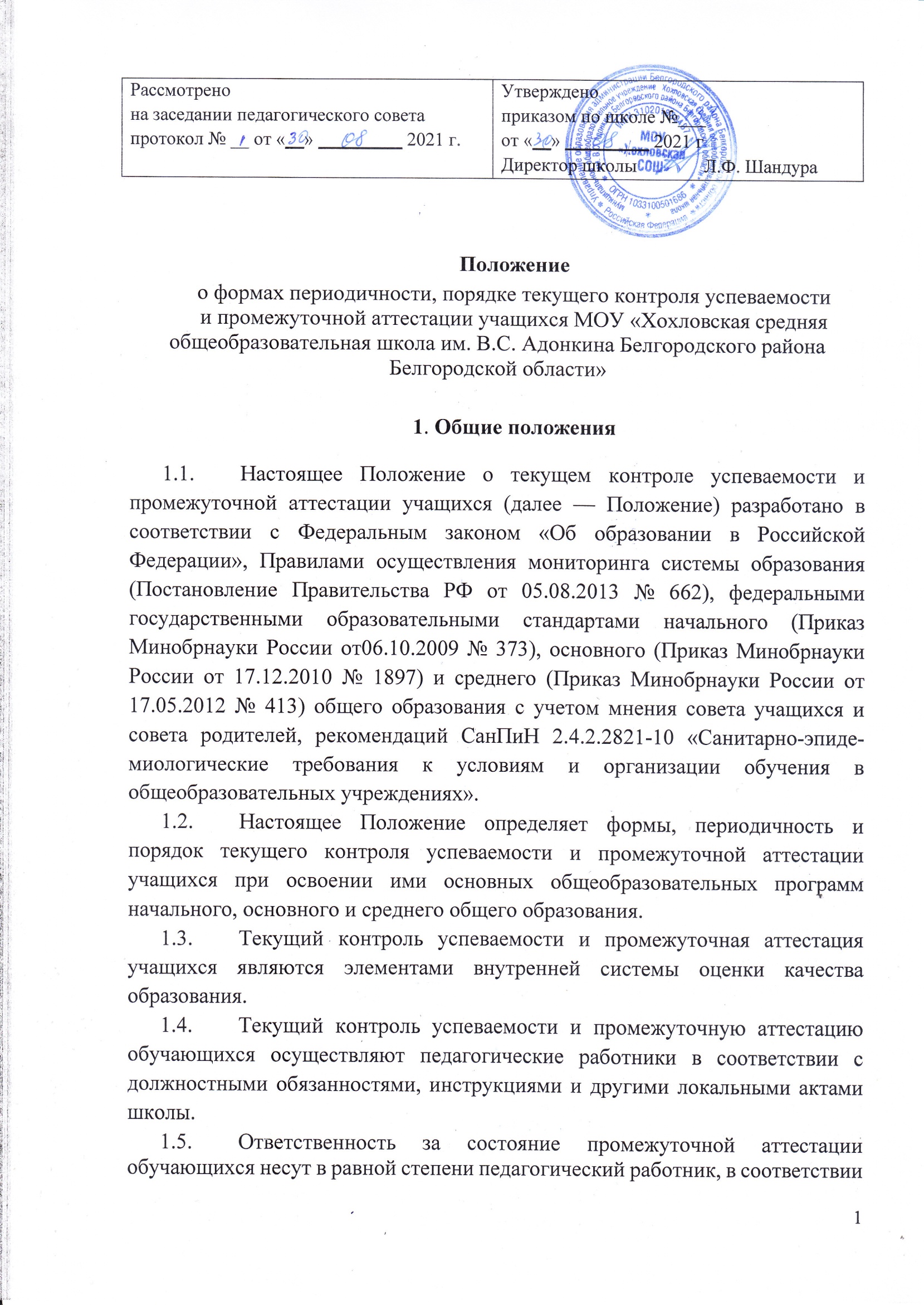 с тарификацией, заместитель директора по учебно-воспитательной работе, директор школы.Задачами промежуточной аттестации обучающихся являются:установление фактического уровня теоретических знаний обучающихся по предметам обязательного компонента учебного плана, их практических умений и навыков;установление соответствия уровня знаний, умений и навыков обучающихся требованиям государственного образовательного стандарта общего образования;1.7.  Контроль за реализацией образовательной программы, в том числе учебного плана и программ учебных курсов.Результаты текущего контроля успеваемости и промежуточной аттестации выставляются в классный журнал и дневники учащихся. 2. Текущий контроль успеваемости2.1.	Текущий контроль успеваемости обеспечивает оценивание степени достижения планируемых результатов основной общеобразовательной программы, в том числе:предметных, метапредметных и личностных результатов;динамику индивидуальных достижений.2.2.	Текущий контроль успеваемости проводится в следующих формах:устный опрос;тестирование (в том числе с использованием информационно-телекоммуникационных технологий);самостоятельная работа;лабораторная работа;собеседование по самостоятельной работе;собеседование по лабораторной работе.Устный опрос может проводиться на каждом учебном занятии.Все иные формы текущего контроля могут проводиться не чаще:одного раза в день, двух раз в неделю — во втором полугодии 1-х классов;одного раза в день, трех раз в неделю — во 2-4-х классах;одного раза в день, пяти раз в неделю — в 5-б-х классах;двух раз в день, восьми раз в неделю — в 7-8-х классах;двух раз в день, десяти раз в неделю — в 9-11-х классах.2.5.	Текущий контроль успеваемости осуществляется на двух уровнях:•	первый уровень — само- и взаимоконтроль, осуществляемый на всех учебных занятиях;•	второй уровень — система контроля учителя, планируемая им до начала изучения темы на основе рабочей программы учебного предмета, курса, дисциплины (модуля).2.6.	Порядок осуществления само- и взаимоконтроля.Само- и взаимоконтроль осуществляют учащиеся.Само- и взаимоконтроль проводится путем сравнения с образцом, в форме взаимных проверок, в виде консультаций с учителем.Само- и взаимоконтроль проводится во всех классах.Проверяющий назначается учителем или выбирается проверяемым учеником.Само- и взаимоконтроль проводится по всем предметам.Само- и взаимоконтроль проводится в соответствии с планами уроков, разработанными учителем.Подготовка к само- и взаимоконтролю осуществляется в процессе учебных занятий.Материал для само- и взаимоконтроля обычно готовится учителем, но также может выбираться проверяющим учеником.Результаты само- и взаимоконтроля обсуждаются на том же или на следующем уроке.2.7.	Порядок осуществления контроля учителем.Контроль учителем осуществляется в соответствии с рабочей программой учебного предмета, курса, дисциплины, образовательного модуля.Контроль учителем проводится во всех классах по всем предметам.Подготовка к контролю учителем осуществляется в процессе учебных занятий.Материал для контроля учитель готовит до изучения темы. Результаты контроля (в форме письменных работ) обсуждаются на следующем после завершения проверки уроке.2.8.	До момента проведения промежуточной аттестации учащемуся должна быть предоставлена возможность отработки неудовлетворительных результатов текущего контроля с фиксацией данного факта в дневнике учащегося и в журнале.3. Промежуточная аттестация3.1. Освоение основной общеобразовательной программы (за исключением образовательной программы дошкольного образования), в том числе отдельной части или всего объема учебного предмета, курса, дисциплины, образовательного модуля образовательной программы сопровождается промежуточной аттестацией учащихся. Результаты промежуточной аттестации являются одной из двух составляющих итоговой оценки результатов освоения основной общеобразовательной программы. Промежуточная аттестация учащихся проводится в следующих формах:защита проекта;тестирование (в том числе с использованием информационно-телекоммуникационных технологий);лабораторная работа;контрольная работа;зачет.3.4.	Промежуточная аттестация учащихся должна проводиться в дни недели со вторника по четверг на 2-4-м уроках, не чаще чем:один раз в день, два раза в неделю — во втором полугодии 1-х классов;один раз в день, два раза в неделю — во 2-4-х классах;один раз в день, три раза в неделю — в 5-6-х классах;два раза в день, четыре раза в неделю — в 7-8-х классах;два раза в день, пять раз в неделю — в 9-11-х классах.3.5.	Промежуточная аттестация осуществляется на трех уровнях:первый уровень — система контроля учителя, планируемая до начала изучения темы на основе рабочей программы учебного предмета, курса, дисциплины, образовательного модуля;второй уровень — административный контроль, планируемый как составная часть внутренней системы оценки качества образования;третий уровень — контроль, проводимый органами государственной власти и органами местного самоуправления в рамках мониторинга системы образования.3.6.	Порядок осуществления контроля учителем.3.6.1. Контроль учителем осуществляется в соответствии с рабочей программой учебного предмета, курса, дисциплины, образовательного модуля.Контроль учителем проводится во всех классах по всем предметам.Подготовка к контролю учителем осуществляется в процессе учебных занятий.Материал для контроля учитель готовит до изучения темы.Проверка письменных работ осуществляется учителем в соответствии с Положением о проверке тетрадей.Результаты контроля (в форме письменных работ) обсуждаются на следующем после завершения проверки уроке.3.7.	Порядок осуществления административного контроля.3.7.1. К административному контролю допускаются все учащиеся 3-11-х классов.3.7.2. Количество предметов, выносимых для административного контроля:в 3-6-х, 9-х и 11-х классах — один предмет;в 7-8-х, 10-х классах — два предмета.3.7.3. Предметы, выносимые на административный контроль, определяются решением администрации образовательной организации.3.7.4. Подготовка к административному контролю осуществляется в процессе учебных занятий. Проведение административного контроля по двум предметам в один день не допускается.3.7.5 Материал для административного контроля готовят представители методических объединений по заданию заместителя директора по УВР.3.7.6 Проверка письменных работ осуществляется членами комиссии в школе.Письменный отчет об административном контроле проверяющий ведущий учитель сдает заместителю директора по УВР в течение трех рабочих дней после завершения контроля.3.7.12. Результаты административного контроля обсуждаются на совещании при директоре.3.8. Мониторинг, проводимый органами государственной власти и органами местного самоуправления, осуществляется не реже одного раза в год в соответствии с процедурами, сроками проведения и показателями мониторинга, устанавливаемыми указанными органами.Промежуточная годовая аттестацияОсвоение образовательной программы, в том числе отдельной части или всего объема учебного предмета, курса, дисциплины (модуля) образовательной программы, сопровождается промежуточной годовой аттестацией (далее промежуточная аттестация) учащихся, проводимой в формах, определенных учебным планом.Промежуточная аттестация включает итоговый контроль для 1-8, 10 классов, который проводится в период после окончания 4 четверти, с 26 мая по 31 мая.К промежуточной аттестации допускаются все учащиеся 1-8, 10-х классов школы.Для проведения промежуточной аттестации создается аттестационная комиссия.Количество предметов для прохождения промежуточной аттестации - не более двух для 1-7 классов, не более трех – для 8-10 классов.Решение о количестве и выборе учебных предметов, по которым проводится промежуточная аттестация, о форме проведения промежуточной аттестации для каждого предмета принимает Педагогический совет ежегодно.В конце марта – начале апреля текущего учебного года директор школы на основании решения Педагогического совета о количестве, выборе учебных предметов и формах проведения промежуточной аттестации издает соответствующий приказ.Неудовлетворительные результаты промежуточной аттестации по одному или нескольким учебным предметам, курсам, дисциплинам (модулям) образовательной программы или непрохождение промежуточной аттестации при отсутствии уважительных причин признаются академической задолженностью.Учащиеся обязаны ликвидировать академическую задолженность.Повторное проведение промежуточной аттестации за год осуществляется только комиссией, состав которой утверждается приказом директора образовательной организации.Учащиеся, имеющие академическую задолженность, вправе пройти промежуточную аттестацию по соответствующим учебному предмету, курсу, дисциплине (модулю) не более двух раз в сроки, определяемые Учреждением, в пределах одного года с момента образования академической задолженности. В указанный период не включаются время болезни учащегося.Учащиеся, не прошедшие промежуточной аттестации по уважительным причинам или имеющие академическую задолженность, переводятся в следующий класс условно.Учащиеся по образовательным программам начального общего, основного общего образования, не ликвидировавшие в установленные сроки академической задолженности с момента ее образования, по усмотрению их родителей (законных  представителей) оставляются на повторное обучение, переводятся на обучение по адаптированным образовательным программам в соответствии с рекомендациями психолого-медико-педагогической комиссии либо на обучение по индивидуальному учебному плану. Учащиеся по образовательным программам начального общего, основного общего образования в форме семейного образования, не ликвидировавшие в установленные сроки академической задолженности, продолжают получать образование.Для учащихся, пропустивших промежуточную аттестацию по уважительным причинам, предусматриваются дополнительные сроки проведения промежуточной аттестации.В случае несогласия обучающихся и их родителей (законных представителей) с выставленной отметкой, они могут обратиться в конфликтную комиссию. Решение конфликтной комиссии оформляется протоколом и является окончательным.Проведение промежуточной годовой аттестации может быть организовано в различных формах:тестирование (письменно);контрольная работа (письменно);изложение (письменно);диктант (письменно);сочинение (письменно);защита научно-исследовательской работы, реферата, проекта (устно);опрос по билетам (устно);сдача нормативных зачетов (по предмету "Физическая культура").Продолжительность проведения промежуточной годовой аттестации по предмету в виде письменной работы составляет не более 45 минут.Расписание промежуточной годовой аттестации утверждается директором Учреждения и доводится до сведения участников образовательного процесса не позднее, чем за 2 недели до начала аттестационного периода.При заполнении журналов в период промежуточной аттестации учитель-предметник выставляет оценки в день её проведения в соответствии с приказом по школе. Итоговая оценка выставляется как среднее арифметическое годовой оценки и оценки, полученной за промежуточную аттестацию. 5. Делопроизводство5.1. По окончании промежуточной годовой аттестации учащихся учителя заполняют протоколы (приложение 1, 2), которые сдаются в архив школы.5.2. По окончании промежуточной годовой аттестации учащихся аттестационные работы и аттестационные материалы сдаются в архив школы и хранятся один год.5.4. Аттестационные материалы и бланки устных ответов выпускников могут выдаваться председателю конфликтной комиссии при рассмотрении поданной выпускником или его родителями (законными представителями) апелляции на определенное время под расписку.